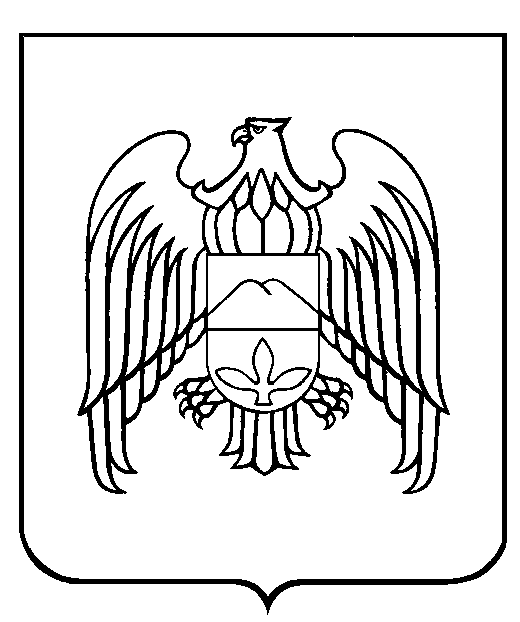 КЪЭБЭРДЕЙ-БАЛЪКЪЭР РЕСПУБЛИКЭМ ЕГЪЭДЖЭНЫГЪЭМКIЭ, ЩIЭНЫГЪЭМКIЭ,  ЩIАЛЭГЪУАЛЭ IУЭХУХЭМКIЭ И МИНИСТЕРСТВЭКЪАБАРТЫ-МАЛКЪАР РЕСПУБЛИКАНЫ БИЛИМ БЕРИУ, ИЛМУ ЭМ ЖАШ ТЁЛЮНЮ ИШЛЕРИ ЖАНЫ БЛА МИНИСТЕРСТВОСУМИНИСТЕРСТВО ОБРАЗОВАНИЯ, НАУКИ И ПО ДЕЛАМ МОЛОДЕЖИ КАБАРДИНО-БАЛКАРСКОЙ РЕСПУБЛИКИП Р И К А З«  08  »  09    .			 					№_818_г. Нальчик  Об утверждении состава Главной аттестационной комиссии и специалистов, привлекаемых для осуществления всестороннего анализа профессиональной деятельности педагогических работников   в 2014-2015 учебном году В соответствии с Федеральным законом от 29 декабря 2012 года №273-ФЗ «Об образовании в Российской Федерации», приказом Министерства образования и науки Российской Федерации от 7 апреля 2014 года № 276 «Об утверждении Порядка проведения аттестации педагогических работников организаций, осуществляющих образовательную деятельность», постановлением Правительства Кабардино-Балкарской Республики от 19 августа 2014 года № 178-ПП «О министерстве образования, науки и по делам молодежи Кабардино-Балкарской Республики» и организованного проведения аттестации педагогических работников в целях установления  квалификационной категории ПРИКАЗЫВАЮ:1. Утвердить:    1.1.  состав Главной аттестационной комиссии Министерства образования, науки и по делам молодежи Кабардино-Балкарской Республики (приложение №1);    1.2. состав специалистов, привлекаемых для осуществления всестороннего анализа профессиональной деятельности педагогических работников при Главной аттестационной комиссии Министерства образования, науки и по делам молодежи Кабардино-Балкарской Республики в 2015-2016 учебном году (приложение №2);	1.3. график работы Главной аттестационной комиссии Министерства образования, науки и по делам молодежи  Кабардино-Балкарской Республики по аттестации педагогических работников в целях установления квалификационной категории в 2015-2016 учебном году (приложение №3);	1.4. смету расходов для оплаты труда специалистов, привлекаемых для осуществления всестороннего анализа профессиональной деятельности педагогических работников при Главной аттестационной комиссии Министерства образования, науки и по делам молодежи  Кабардино-Балкарской Республики в 2015-2016 учебном году (приложение №4).2. Сектору по аттестации педагогических кадров и руководителей образовательных учреждений (Р.М. Алокова):2.1. обеспечить специалистов, привлекаемых для осуществления всестороннего анализа профессиональной деятельности педагогических работников (далее-экспертные группы), необходимыми нормативными правовыми документами, регламентирующими  проведение аттестации педагогических работников;2.2. обеспечить контроль и координацию деятельности экспертных групп по проведению аттестационных процедур в установленные сроки; 2.3. совместно с ИПК и ПРО КБГУ (А.Л.Роголев) организовать работу с привлечением председателей экспертных групп по обновлению примерных вопросов для пополнения имеющегося банка заданий при проведении оценки профессиональных знаний педагогических работников; 2.4. разместить данный приказ и обновленные примерные вопросы, указанные в пункте 2.3. настоящего приказа на сайте Министерства образования, науки и по делам молодежи КБР в разделе «Аттестация педагогических кадров  и руководителей образовательных учреждений» до 20 сентября 2015 года;2.5. довести настоящий приказ до сведения руководителей органов местного самоуправления муниципальных районов и городских округов, осуществляющих управление в сфере образования, государственных образовательных учреждений, заинтересованных ведомств и организаций, осуществляющих образовательную деятельность.3. Признать утратившим силу приказы  Министерства образования, науки и по делам молодежи КБР:- от 12 сентября 2014 года № 909 «Об утверждении состава Главной аттестационной комиссии и экспертных групп  по аттестации педагогических работников Кабардино-Балкарской Республики в 2014-2015 учебном году»;-  от 31 декабря 2014 года №1274 «О внесении изменений в составы Главной аттестационной комиссии и экспертных групп по аттестации педагогических работников Кабардино-Балкарской Республики в 2014-2015 учебном году».4.  Контроль за исполнением настоящего приказа оставляю за собой.Заместитель Председателя Правительства КБР-министр образования, науки и по делам молодежи КБР  	   							Н. ЕмузоваЛист согласования к приказу от ____________________ № ____________Заместитель министра образования, науки и по делам молодежи КБР                      ____________________ А.В. КиринНачальник отдела бухгалтерского учета и отчетности  Минобрнауки КБР ___________________ З.Н. ЖанказиеваЗав. сектором по аттестации педагогических кадров и руководителей образовательных учрежденийМинобрнауки КБР                                                  ______________ Р.М. АлоковаИ.о. зав. сектором правового обеспечения Минобрнауки КБР                                                 _______________ М.К. КубаевПриложение №1Утверждено 					приказом Минобрнауки КБРот « 08 » 09  . № 818_Состав Главной аттестационной комиссии Министерства образования, науки и по делам молодежи Кабардино-Балкарской РеспубликиЧлены комиссии:Приложение №2                          Утвержденоприказом Минобрнауки КБРот « 08 » сентября   2015 г. № 818Состав специалистов, привлекаемых для осуществления всестороннего анализа профессиональной деятельности педагогических работников  при Главной аттестационной комиссии Минобрнауки КБР в 2015-2016 учебном годуПриложение №3к приказу Минобрнауки КБРот « 08  »  09   . № 818_Графикработы Главной аттестационной комиссии Министерства образования, науки и по делам молодежи Кабардино-Балкарской Республики по аттестации педагогических работников в целях установления квалификационной категории в 2015-2016 учебном годуЕмузова Нина ГузеровнаЗаместитель Председателя Правительства КБР – министр образования, науки и по делам молодежи КБР, председатель Кирин Александр ВладимировичЗаместитель министра образования, науки и по делам молодежи КБР, заместитель председателя Алокова Рита Миседовназав.сектором по аттестации педагогических кадров и руководителей образовательных учреждений Министерства образования, науки и по делам молодежи КБР, секретарь   Геккиев Султан Заурбековичзаместитель министра образования, науки и по делам молодежи КБРКарныш Сергей Александровичпредседатель рескома профсоюза (по согласованию)Азикова Светлана Гаднановнапредседатель комитета по образованию, науке и по делам молодежи Парламента КБР (по согласованию)Касьянова Татьяна Атабиевнаначальник отдела дополнительного образования и воспитания Минобрнауки КБРУльбашев Ислам Хусейновичзаместитель главы местной администрации г.о. Нальчик (по согласованию)Лутова Татьяна Николаевнаначальник управления образования местной администрации Прохладненского муниципального района (по согласованию)Буранова Марина Мухамедовнаначальник Департамента образования местной администрации городского округа Баксан (по согласованию)Алишанов Алисултан Алишановичдиректор ГКОУ «Школа-интернат №5 с.Нартан»Текуева Нина Индрисовнадиректор ГКОУ СПО «Нальчикский колледжлегкой промышленности»Коротких Ольга Алексеевнадиректор МКОУ СОШ №9 г.о. Нальчик(по согласованию)Долгова Вера Николаевнапредседатель родительского комитета МОУ «Прогимназия №13» г. Майского (по согласованию)№№п/пФ.И.О. Занимаемая должность Русский язык и литератураРусский язык и литератураРусский язык и литература1.Токбаева Елена Владимировна  Учитель русского языка и литературы МКОУ СОШ № 20  г.о. Нальчик, председатель2.Сомгурова Арина Борисовна Учитель русского языка и литературы МКОУ СОШ с.п. Второй Лескен Лескенского муниципального района  3.Сонова Рита Мухабовна Учитель русского языка МОУ СОШ  с.п. Псычох Баксанского муниципального района  4.Гридунова Джамият КейсединовнаУчитель русского языка МКОУ СОШ  №3 г.о. Баксан5.Бориева Лариса Борисовна Учитель русского языка и литературы МОУ СОШ № 3 ГП Терек  6.Ерёмина Светлана Александровна  Учитель русского языка и литературы МКОУ СОШ  с. Прималкинкое Прохладненского муниципального района  7.Кужонова Фаризат Ибразимовна Учитель русского языка и литературы МКОУ СОШ №1 с.п. Верхняя Балкария Черекского муниципального районаКабардинский язык и литератураКабардинский язык и литератураКабардинский язык и литература1.Тхостова Фатимат Хажмудиновна   Учитель кабардинского языка  и литературы МКОУ «Лицей №1» г. Нарткала Урванского муниципального района, председатель2.Апажева Марина Хасеновна Учитель кабардинского языка и литературы МКОУ «Гимназия  № 13» г.о. Нальчик3.Харадурова Эмма Хасановна Учитель кабардинского языка и литературы МОУ СОШ СП Инаркой Терского муниципального района4.Хубиева Жанета Ахмедовна учитель кабардинского языка и литературы МКОУ СОШ №1 с.п. Чегем Второй Чегемского муниципального района 5.Кампуева Асият Султановна Зам. директора по УВР, учитель кабардинского языка и литературы МКОУ СОШ с.п. Камлюково Зольского муниципального района.6.Кочесокова Мадина БорисовнаУчитель кабардинского языка и литературы МОУ СОШ №1 с.п. В.Куркужин Баксанского муниципального районаБалкарский язык и литератураБалкарский язык и литератураБалкарский язык и литература1.Курманова Фазилят Харуновна Учитель балкарского языка и литературы МКОУ СОШ №16 г.о. Нальчик, председатель2.Гузеева Асият Орусбиевна Учитель балкарского языка и литературы МКОУ СОШ №1 г.п. Чегем Чегемского муниципального района3.Чеченова Ариужан Мухаевна Учитель балкарского языка и литературы МКОУ СОШ г.п. Кашхатау Черекского муниципального района4.Толгурова Пилжан Наурузовна Учитель балкарского языка и литературы МОУ СОШ №6 г.п. Тырныауз Эльбрусского муниципального районаИностранные языки Иностранные языки Иностранные языки 1.Третьякова Наталья БорисовнаМетодист ДО г.о. Нальчик, учитель английского языка МБОУ СОШ №9 г.о. Нальчик, председатель 2.Плоева Марита АскеровнаМетодист ГМК по английскому языку ДО г.о. Баксан3.Ахматова Рита Салмоновна Учитель английского языка МБОУ «Лицей №3» г.о. Прохладный4.Иванова Вера МухажидовнаУчитель немецкого языка МОУ «Лицей №1» г. Нарткала5.Бадракова Ася Сафраиловна Учитель английского языка МКОУ СОШ с.п. Аушигер Черекского муниципального района6.Хамадокова Аниса Мухамедовна Учитель французского языка МКОУ СОШ №9 г.о. БаксанИстория, обществознаниеИстория, обществознаниеИстория, обществознание1.Хаджиева Лера Мухадиновна Заведующий ГМК ДО г.о. Баксан, председатель2.Казарова Гретта Ашотовна Учитель истории МБОУ СОШ №1 г.о. Прохладный 3.Лосанова Лариса Бекаловна  Учитель истории и обществознания МОУ СОШ № 4 с.п. Заюково Баксанского муниципального района4.Бужина Евгения ГеннадьевнаУчитель истории МОУ СОШ № 8 ст. Котляревской Майского муниципального района5.Шибзухова Хамсина ХатифовнаУчитель истории и обществознания МОУ СОШ №2 с.п. Кахун Урванского района6.Вологирова Эмма Хангериевна Учитель истории и обществознания МКОУ СОШ №1   с.п. Жемтала Черекского муниципального районаМатематика Математика Математика 1.Ткачева Тамара МихайловнаУчитель математики МКОУ «Лицей №2» г.о. Нальчик, председатель2.Кушхова Светлана МихайловнаУчитель математики МКОУ СОШ № 3 г.п. Нарткала Урванского муниципального района3.Стешенко Татьяна ИвановнаУчитель математики МОУ СОШ № 3 г.п.Майский Майского муниципального района4.Карова Джульетта Нажмудиновна Учитель математики МКОУ СОШ №2 с.п. Чегем Второй Чегемского муниципального района5.Шомахова Таисия Исмаиловна Учитель математики МОУ «Лицей № 1» ГП Терек Терского муниципального района6.Бесланеева Марита Хазритовна Учитель математики МКОУ СОШ №1 с.п.Анзорей Лескенского муниципального района7.Матюхова Людмила Тимофеевна   Учитель математики МКОУ СОШ им. П.П. Грицая ст. Солдатской Прохладненского муниципального района8. Джаппуева Асият Магомедовна Учитель математики МОУ «Лицей №1» г.п. Тырныауз  Эльбрусский муниципальный районИнформатикаИнформатикаИнформатика1.Пышная Елена Александровна Учитель информатики и ИКТ МКОУ СОШ № 32 г.о. Нальчик2.Маиров Беслан Михайлович Учитель информатики МКОУ СОШ  № 1 с.Старый Черек  Урванского муниципального района3.Аттоев Алик Адильгериевич Учитель информатики МКОУ СОШ с.п. Безенги Черекского муниципального района4.Хиврич Сергей АлексеевичУчитель информатики МОУ «Лицей № 7           им. Шуры Козуб с. Новоивановского» Майского муниципального районаФизика, астрономияФизика, астрономияФизика, астрономия1.Малкандуева Лиана Мухамедовна Учитель физики МКОУ «Гимназия №14»г.о. Нальчик, председатель 2.Мисостишхова Анжела Хасановна Учитель физики МОУ СОШ №5 г. Нарткала Урванского муниципального района3.Паштова Ануся ЛадиновнаУчитель физики МКОУ СОШ № 4 г.о. Баксан4.Жабоев Сулейман МагомедовичУчитель физики МОУ СОШ с.п. Лашкута Эльбрусского муниципального района5.Завода Светлана Николаевна Учитель физики МБОУ «Лицей №3» г.о. ПрохладныйХимия Химия Химия 1.Хе Алена Аркадьевна89674114890 сот.Учитель химии МОУ СОШ № 5 г.п. Нарткалы Урванского муниципального района, председатель2.Мусаева Фатима Батхановна Учитель химии МОУ СОШ СП Дейское Терского муниципального района3.Хочуева Фатима Заурбековна Учитель химии МКОУ СОШ с.п. Безенги Черекского муниципального района4.Жибцова Дина Арнольдовна Учитель химии МБОУ «Гимназия №6» г.о. Прохладный5.Калибатова Людмила ХасановнаУчитель химии МОУ СОШ №1 с.п. Исламей Баксанского муниципального района6.Кагермазова Марина Алексеевна Учитель химии МКОУ СОШ№1 с.п. Аргудан Лескенского муниципального района7. Гумаева Лейла Далхатовна Учитель химии МКОУ ЦО №1 г.о. НальчикБиологияБиологияБиология1.Черкесова Людмила ХасанбиевнаУчитель биологии МКОУ СОШ № 1 г. Чегем Чегемского муниципального района, председатель 2.Сасикова Марина Аскербиевна  Учитель биологии МКОУ СОШ № 7                   г.о. Нальчик 3.Абрегова Анжела КаральбиевнаУчитель биологии МОУ СОШ № 2 г.п. Нарткалы Урванского муниципального района 4.Болотокова Эмма Джиланиевна Учитель биологии МОУ «Лицей № 1» ГП Терек Терского муниципального района 5.Яковлева Оксана Юрьевна Учитель биологии МОУ СОШ №14 г. Майского Майского муниципального района6.Гукетлова Мадина ХасановнаУчитель биологии МКОУ СОШ № 3 с.п. Заюково Баксанского муниципального района7.Бичоева Марина БаразбиевнаУчитель биологии МКОУ СОШ № 3 с.п. Малка Зольского муниципального района ГеографияГеографияГеография1.Усенко Евгения ВячеславовнаУчитель географии МКОУ «Гимназия №1» г.о. Нальчик, председатель2.Стадникова Валентина ВикторовнаУчитель географии МОУ СОШ № 5 г.п. Майский Майского муниципального района3.Дугулубгова Аня Мухамедовна Учитель географии МОУ СОШ № 1                 с.п. Атажукино Баксанского муниципального района4.Яковлева Ирина Владимировна Учитель географии МБОУ «Лицей №3» г.о. Прохладный5.Белимготова Эмма Алексеевна Учитель географии МКОУ СОШ с.п. Хатуей Лескенского муниципального районТехнологияТехнологияТехнология1.Гедгафова Зухра Хасановна Учитель технологии МКОУ СОШ №30 г.о.Нальчик, председатель2.Нагоев Муаед Назирович  Учитель технологии МКОУ СОШ № 2 с.п. Лечинкай Чегемского муниципального района 3.Шолохова Ирина ПетровнаУчитель технологии МКОУ «Лицей № 1» г. Нарткала Урванского муниципального района4. Бербекова Ирина Жоровна Учитель технологии МКОУ СОШ с.п. Аушигер Черекского Муниципального района5. Бапинаева Разият Ханапиевна Учитель технологии МОУ СОШ №1 с.п. Кенделен Эльбрусского муниципального районаОБЖОБЖОБЖ1.Порошин Андрей Валентинович  Преподаватель ОБЖ МКОУ «Гимназия №4» г.о. Нальчик, председатель2.Строев Алексей Витальевич Преподаватель ОБЖ МОУ СОШ №8 ст. Котляревской Майского муниципального района3.Бичоев Хасанби Сарабиевич Преподаватель ОБЖ МКОУ СОШ №6 г. Нарткала Урванского муниципального района4.Арахов Анзор Хажмуратович Преподаватель ОБЖ МКОУ СОШ №1 с.п. Аргудан Лескенского муниципального районаМузыкаМузыкаМузыка1.Мосиенко Наталья ЛеонидовнаУчитель музыки ГКОУ ДОД РЦНТТУ, председатель2.Алиева Эллада ВячеславовнаУчитель музыки МКОУ «Лицей №1» г.Нарткалы Урванского муниципального района3.Ефимова Ольга Николаевна Учитель музыки МКОУ СОШ с.Прималкинского Прохладненского муниципального района4.Хуштова Мадина Хабаловна Учитель музыки МОУ СОШ №3 ГП Терек ского муниципального районаИЗОИЗОИЗО1.Литвиненко Любовь МухтаровнаУчитель ИЗО МКОУ СОШ № 7 г.о. Нальчик, председатель2. Шагербаева Марьяна ХатгериевнаУчитель ИЗО ГКОУ «Школа-интернат для детей-сирот и детей, оставшихся без попечения родителей, №5 с.п. Нартан» Минобрнауки КБР 3.Пашко Татьяна ВикторовнаУчитель ИЗО МКОУ СОШ №2 г. Нарткала Урванского муниципального района4.Джандарова Марина АзаматовнаУчитель ИЗО МКОУ СОШ с.п. Светловодское Зольского муниципального районаФизическая культураФизическая культураФизическая культура1.Сурженко Александр Иванович  Учитель физкультуры МКОУ «Гимназия № 14» г.о. Нальчик, председатель2.Сасиков Анзор СараждиновичУчитель физической культуры МКОУ СОШ №2 с.п. Шалушка Чегемского муниципального района3.Кузьмина Светлана Михайловна Учитель физической культуры МБОУ СОШ  №1 г.о. Прохладный  4.Машуков Вячеслав Хажмуратович Учитель физической культуры МКОУ СОШ №2  с.п. Урух Лескенского муниципального района5.Шомахов Аслан Хамидбиевич Учитель физической культуры МКОУ СОШ №4 г.о. БаксанНачальные классыНачальные классыНачальные классы1.Балахова Венера Мухамедовна Учитель начальных классов ГКОУ «Гимназия «Радуга», председатель2.Дзамихова Елена Анатольевна Учитель начальных классов ГКООУ санаторного типа для детей, нуждающихся в длительном лечении «Санаторно-лесная школа № 1» Минобрнауки КБР3.Чепракова Татьяна Эдуардовна Учитель начальных классов МКОУ СОШ № 6 г.о. Нальчик4.Макитова Жаннет КамаловнаУчитель начальных классов МКОУ СОШ с.п. Бабугент Черекского муниципального района5.Пономарева Мадина Ахмиадияевна Учитель начальных классов МКОУ с. Прималкинского Прохадненского муниципального района6.Кишева Лидия Андулаховна Учитель начальных классов МКОУ СОШ № 1 с.п. Чегем Второй Чегемского муниципального района7.Шомахова Людмила ЛьвовнаУчитель начальных классов МОУ СОШ № 1 с. Кахун Урванского муниципального района8.Брянцева Наталья Владимировна Учитель начальных классов МОУ «Прогимназия № 13 г. Майского» Майского муниципального района9.Хацукова Лариса Барасбиевна Учитель начальных классов МКОУ СОШ№1  г.о. БаксанПедагоги-психологи, социальные педагоги, учителя логопеды, дефектологи, воспитатели интернатных учреждений, ГПДПедагоги-психологи, социальные педагоги, учителя логопеды, дефектологи, воспитатели интернатных учреждений, ГПДПедагоги-психологи, социальные педагоги, учителя логопеды, дефектологи, воспитатели интернатных учреждений, ГПД1.Запорожченко Елена ВикторовнаПедагог-психолог МКОУ «Гимназия № 4», председатель2.Борсова Фатима Леонидовна Педагог-психолог МКОУ СОШ №3 с.п. Чегем Второй Чегемского муниципального района 3.Побединская Елена Юрьевна Заместитель директора по УВР, учитель-логопед ГКОУ «Специальная (коррекционная) общеобразовательная школа-интернат №4 VIII вида»  г.о. Прохладный Минобрнауки КБР4.Урусова Марина АнатольевнаВоспитатель ГКОУ «Школа-интернат для детей-сирот и детей, оставшихся без попечения родителей, №5 с. Нартан» Минобрнауки КБР5.Гукова Марина Барасбиевна Старший воспитатель ГКОУ «Общеобразовательная школа-интернат среднего общего образования №3, г. Нальчика» Минобрнауки КБР 6.Бетрозова Олеся Борисовна  Социальный педагог МКОУ СОШ №3 г.о. Нальчик7.Тихоненко Лариса Николаевна Учитель-дефектолог ГКОУ «Специальная (коррекционная) общеобразовательная школа-интернат I - II и V видов» ст. Приближной Минобрнауки КБРДошкольное образованиеДошкольное образованиеДошкольное образование1.Доттуева Мадина АлиевнаЗаместитель директора по дошкольному образованию МКОУ СОШ №1 г.п.Чегем Чегемского муниципального района2.Кумышева Лариса ХашимовнаЗаместитель директора по дошкольному образованию МОУ СОШ № 3 с.п.Атажукино Баксанского муниципального района3.Огурцова Ирина СергеевнаЗам.директора по УВР НШДС № 35 г. Нарткала Урванского муниципального района4.Денисенко Светлана Владимировна Воспитатель МОУ «Прогимназия №1» ГП Терек Терского муниципального района5.Карпенко Светлана ВладимировнаЗаместитель директора МОУ «Гимназия № 1» г.п. Майский Майского муниципального района6.Забакова Роза ОрусбиевнаЗаместитель директора по дошкольному образованию МКОУ СОШ с.п. Верхняя Жемтала Черекского муниципального района7.Бардина Наталья АнатольевнаМузыкальный руководитель МКОУ «Прогимназия №75» г.о. Нальчик8.Хашукоева Анжела Юрьевна Заведующая структурным подразделением МКОУ СОШ №31 г.о. Нальчик 9.Тлехугова Ирина МихайловнаЗаместитель директора по УВР ГКОУ «Прогимназия №34» Минобрнауки КБРДополнительное образованиеДополнительное образованиеДополнительное образование1.Хидзева Валентина Хабаловна Заведующий отделом ГКОУ ДОД РДТДМ, председатель2.Налоев Юрий ЗалимовичДиректор МОУ ДОД «СЮТ» г. Нарткала Урванского муниципального района3.Кокова Марина Музариновна Методист ГКОУ ДОД РЦНТТУ Минобрнауки КБР4.Фиапшева Элла Александровнапедагог дополнительного образования МКОУ ДОД ГЦДЮТ  г.о. Нальчик5.Маремукова Вера Дмитриевна Заведующий отделом, педагог дополнительного образования ГКОУ ДОД РДЭБЦМинобрнауки КБР6.Муравьева Юлия Владимировна Педагог-библиотекарь МКОУ СОШ №3 г.о. НальчикСПОСПОСПО1.Веприков Олег АлексеевичЗаместитель директора ГКОУ СПО «Нальчикский колледж легкой промышленности» Минобрнауки КБР, председатель2.Машукова Залина АсланбиевнаЗаместитель директор ГКОУ СПО «Кабардино-Балкарский лицей «Строитель» Минобрнауки КБР3.Боллуева Ольга Николаевна Преподаватель спецдисциплин, председатель методической комиссии экономического цикла ГКОУ СПО «Кабардино-Балкарский торгово-технологический лицей» Минобрнауки КБР4.Свиридова Татьяна Викторовна Преподаватель спецдисциплин ГКОУ СПО «Кабардино-Балкарский автомобильно-дорожный колледж» Минобрнауки КБР5.Хатукаева Марина Хасанбиевна Преподаватель экономических дисциплин ГКОУ СПО «Кабардино-Балкарский гуманитарно-технологический колледж» Минобрнауки КБРИтого: 123  человекИтого: 123  человекИтого: 123  человек№/№Наименование мероприятийОтветственныеСроки проведения  1.Проведение заседаний Главной аттестационной комиссии по рассмотрению заключений экспертов и принятия решений (далее - ГАК) ГАК2015 год-21 ноября - 23 декабря2016 год- 26 февраля- 27 марта- 03 апреля- 26 мая- 30 июня2.Подготовка итоговых документов для Главной аттестационной комиссииГАКВ соответствии спроведением заседаний ГАК и по мере поступления материалов от  председателей экспертных групп3.Оформление протоколов заседаний Главной аттестационной комиссииГАКПо итогам заседания ГАК4.Издание приказа Минобрнауки КБР по итогам проведения аттестации педагогических работниковГАКПо итогам протоколов ГАК